红外热成像人体温度监测预警系统方案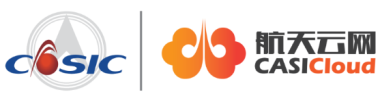 一、方案背景：新型冠状病毒肆虐，为了防控病毒的传播，共克时艰，复工企业要做好企业员工的体温监测工作。航天云网联手长视科技打造面向人员流动密集场所的人体温度监测预警系统解决方案。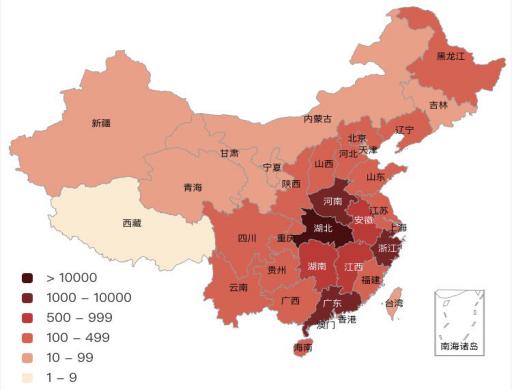 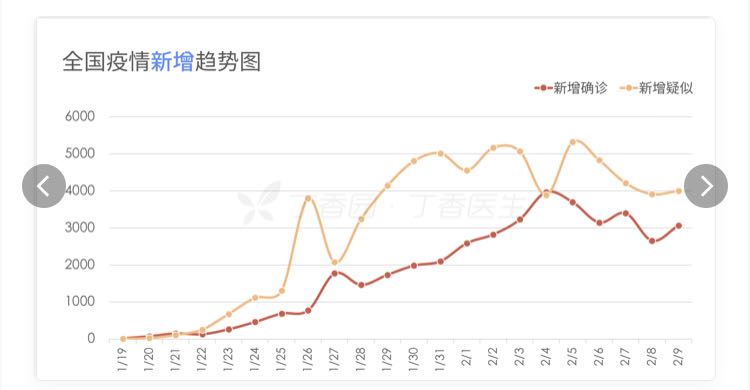 二、应用场景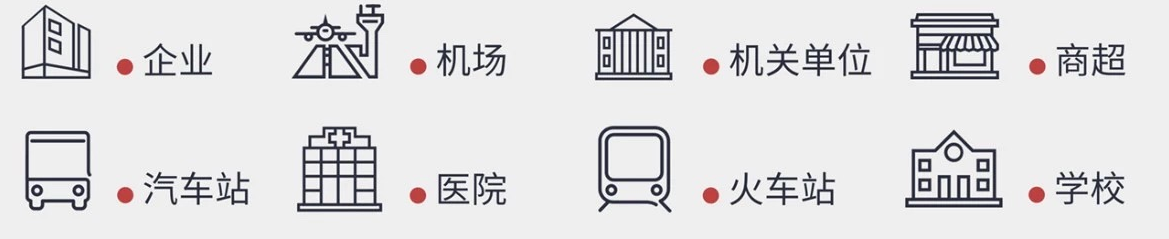 三、方案优势本方案采用红外热成像、云计算、大数据、人工智能等技术，进行无接触温度测量，生成人眼可见的红外热图像，实现远距离大面积的人体温度测量，加强疫情防控。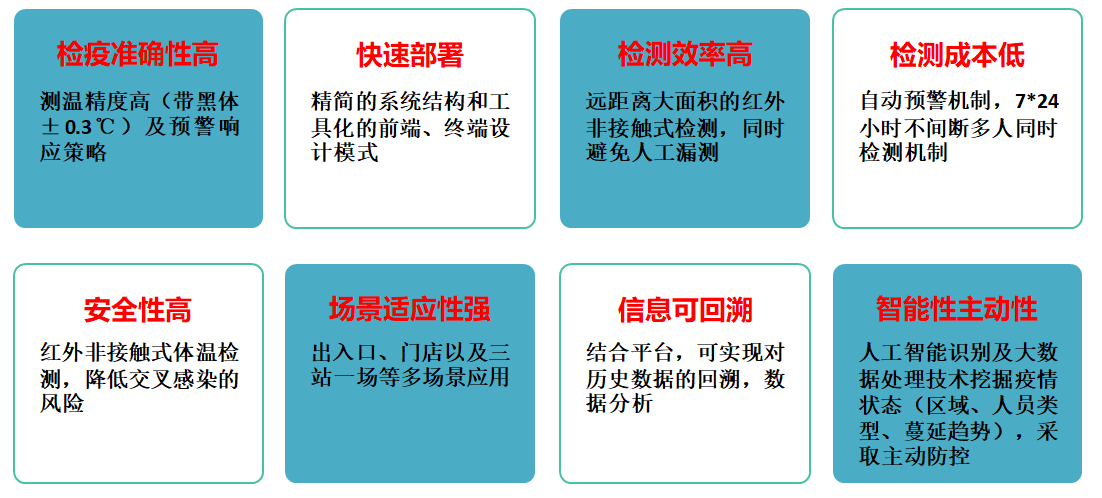 四、方案设计1台测温摄像仪+1台电脑即可快速完成部署。管理人员通过手机APP实时了解企业员工体温监测实时信息，了解防疫趋势等信息。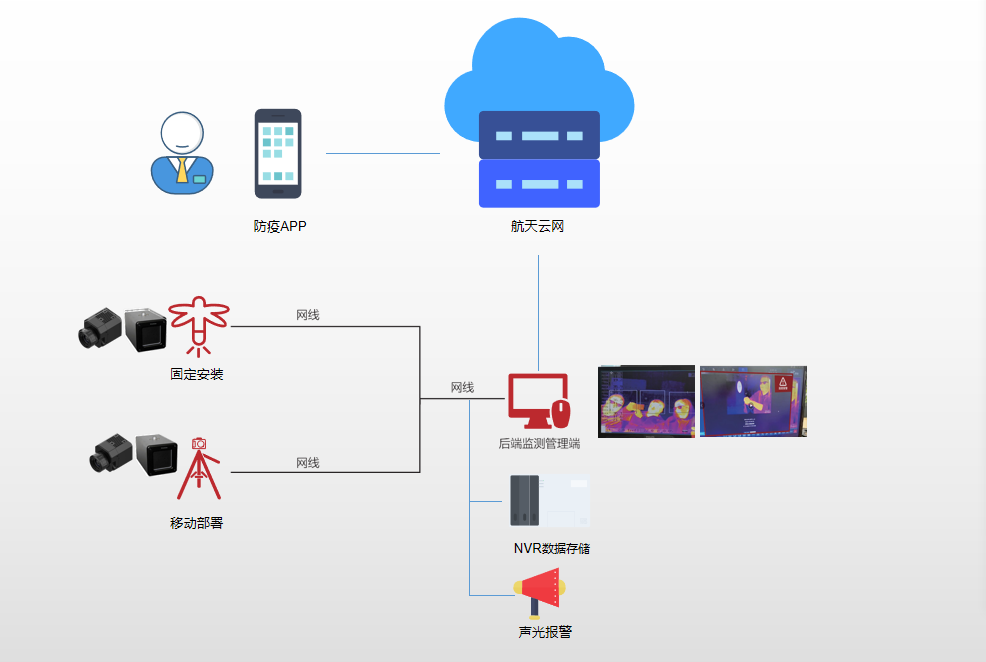 五、硬件产品介绍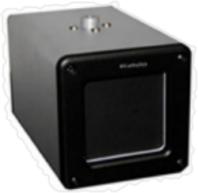 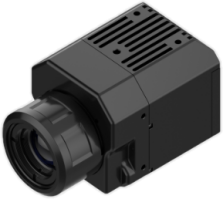             图 ：网络红外热像仪与黑体技术规格：六、配置清单航天云网人体温度监测预警系统将为企业参与疫情防控提供便捷、贴心、高效的服务，航天云网积极助力打赢疫情防控阻击战。售后响应7*24小时线上运维，故障2小时响应，远程联机服务，平均4小时内就解决问题。规格参数 与 型号规格参数 与 型号测温探测器探测器类型非制冷焦平面探测器探测器分辨率640*512 / 336*256探测器像素间距17μm探测器波段8μm ～14μm探测器热灵敏度50mk测温测温范围高增益：-40°C ~ +160°C          低增益：-40°C ~ +550°C测温测温精度±2°C或2％（工业测温）、±0.5°C（人体测温）压缩标准视频压缩标准H.264压缩标准视频格式mp4，mov压缩标准压缩输出码率1Mbps ～ 4Mbps接口模拟输出1路CVBS接口网络接口RJ45 10M/100M/1000M自适应接口串行接口可定制RS-232、RS-485接口报警接口1入1出接口协议Ethernet/IP, TCP, UDP, SNTP, RTSP, HTTP, ICMP, SMTP, DHCP, UPnP, PPPOE基本参数镜头 标配 13mm/19mm（其它镜头可根据需求定制）基本参数尺寸44.5*44.5*72.6mm基本参数重量140g基本参数工作温度-10℃ ~ +60℃基本参数工作湿度0 ~ 90%RH(非凝结)基本参数电压5~24V基本参数功耗小于3W二次开发SDK提供SDK开发包与说明书序号名称规格描述数量是否标配1体温筛查仪红外热成像体温筛查仪  测温精度±0.5℃（带黑体±0.3℃），测温范围0~55℃1●2三脚架专业三脚架 便携式 用于安装体温筛查仪1●3网线标准千兆以太网线 长度5m1●4体温筛查预警系统客户端软件体温筛查预警系统客户端软件 实时显示人体温度，可设置温度报警门限，超温自动报警1●5笔记本电脑英特尔高端多核处理器，轻薄笔记本电脑1○6黑体小型面源黑体，稳定度0.1摄氏度1○7黑体安装支架用于现场安装黑体1○8航天云网体温筛查SaaS服务平台体温筛查服务平台，实时统计监测数据，报警数据，显示历史数据和趋势分析数据。1●